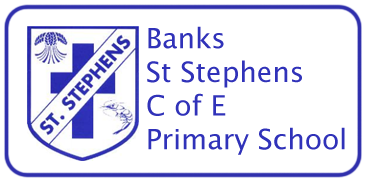 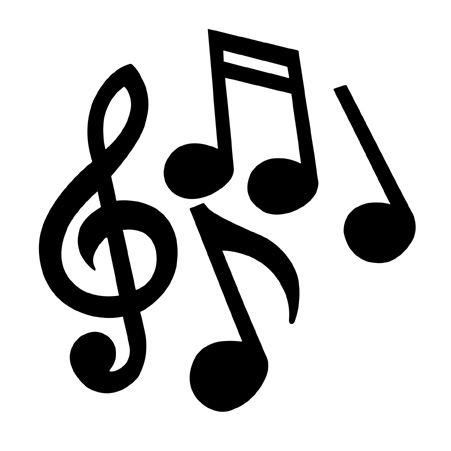 Long Term Individual Subject Curriculum Plan 2020-21Long Term Individual Subject Curriculum Plan 2020-21Long Term Individual Subject Curriculum Plan 2020-21Long Term Individual Subject Curriculum Plan 2020-21Long Term Individual Subject Curriculum Plan 2020-21Long Term Individual Subject Curriculum Plan 2020-21Long Term Individual Subject Curriculum Plan 2020-21Subject: MusicThe national curriculum for music aims to ensure that all pupils:  perform, listen to, review and evaluate music across a range of historical periods, genres, styles and traditions, including the works of the great composers and musicians  learn to sing and to use their voices, to create and compose music on their own and with others, have the opportunity to learn a musical instrument, use technology appropriately and have the opportunity to progress to the next level of musical excellence  understand and explore how music is created, produced and communicated, including through the inter-related dimensions: pitch, duration, dynamics, tempo, timbre, texture, structure and appropriate musical notations.Subject: MusicThe national curriculum for music aims to ensure that all pupils:  perform, listen to, review and evaluate music across a range of historical periods, genres, styles and traditions, including the works of the great composers and musicians  learn to sing and to use their voices, to create and compose music on their own and with others, have the opportunity to learn a musical instrument, use technology appropriately and have the opportunity to progress to the next level of musical excellence  understand and explore how music is created, produced and communicated, including through the inter-related dimensions: pitch, duration, dynamics, tempo, timbre, texture, structure and appropriate musical notations.Subject: MusicThe national curriculum for music aims to ensure that all pupils:  perform, listen to, review and evaluate music across a range of historical periods, genres, styles and traditions, including the works of the great composers and musicians  learn to sing and to use their voices, to create and compose music on their own and with others, have the opportunity to learn a musical instrument, use technology appropriately and have the opportunity to progress to the next level of musical excellence  understand and explore how music is created, produced and communicated, including through the inter-related dimensions: pitch, duration, dynamics, tempo, timbre, texture, structure and appropriate musical notations.Subject: MusicThe national curriculum for music aims to ensure that all pupils:  perform, listen to, review and evaluate music across a range of historical periods, genres, styles and traditions, including the works of the great composers and musicians  learn to sing and to use their voices, to create and compose music on their own and with others, have the opportunity to learn a musical instrument, use technology appropriately and have the opportunity to progress to the next level of musical excellence  understand and explore how music is created, produced and communicated, including through the inter-related dimensions: pitch, duration, dynamics, tempo, timbre, texture, structure and appropriate musical notations.Subject: MusicThe national curriculum for music aims to ensure that all pupils:  perform, listen to, review and evaluate music across a range of historical periods, genres, styles and traditions, including the works of the great composers and musicians  learn to sing and to use their voices, to create and compose music on their own and with others, have the opportunity to learn a musical instrument, use technology appropriately and have the opportunity to progress to the next level of musical excellence  understand and explore how music is created, produced and communicated, including through the inter-related dimensions: pitch, duration, dynamics, tempo, timbre, texture, structure and appropriate musical notations.Subject: MusicThe national curriculum for music aims to ensure that all pupils:  perform, listen to, review and evaluate music across a range of historical periods, genres, styles and traditions, including the works of the great composers and musicians  learn to sing and to use their voices, to create and compose music on their own and with others, have the opportunity to learn a musical instrument, use technology appropriately and have the opportunity to progress to the next level of musical excellence  understand and explore how music is created, produced and communicated, including through the inter-related dimensions: pitch, duration, dynamics, tempo, timbre, texture, structure and appropriate musical notations.Subject: MusicThe national curriculum for music aims to ensure that all pupils:  perform, listen to, review and evaluate music across a range of historical periods, genres, styles and traditions, including the works of the great composers and musicians  learn to sing and to use their voices, to create and compose music on their own and with others, have the opportunity to learn a musical instrument, use technology appropriately and have the opportunity to progress to the next level of musical excellence  understand and explore how music is created, produced and communicated, including through the inter-related dimensions: pitch, duration, dynamics, tempo, timbre, texture, structure and appropriate musical notations.Autumn 1Autumn 2Spring 1Spring 2Summer 1Summer 2Y6Genre: Pop/Neo SoulHappyGenre: Blues Classroom Jazz 2Genre: Classical/Urban GospelA New Year CarolGenre: Music & IdentifyGenre:  Ballad/PopYou’ve Got A FriendGenre: ClassicalReflect, Rewind, ReplayKnowledge(to be revised and added to with each unit)Main Focus:Listen & AppraiseSingKnow and confidently sing songs from memory with a strong internal pulse.Know the style of the songs and discuss musical characteristics (lyrics, dimensions, texture)Know how pulse, rhythm, pitch, tempo, dynamics, texture and structure work  together to create a song or music Identify the structure of the songs Name some of the instruments used in the songs   Know how to keep the internal pulseKnow the importance of warming up the voiceKnow how to create an effective performance.Main Focus:ImprovisePerformKnow the interrelated dimensions of music: (dynamics, rhythm)Know the historical context of the song Know and talk about improvisation (make up their own tune – not written down).Know that if you improvise, you cannot make a mistake.Know the instruments they might play or be played in a band or orchestra or  by their friends Know about well-known improvising musicians. Performing is sharing music with an audience with belief  A performance can be to one person or  to each other or to an unknown audience Everything must be planned and learned   You must sing or and play with confidence   A performance involves communicating ideas, thoughts and feelings  about the song/music Main Focus:ComposeEvaluateKnow the style of the songs and discuss musical characteristics (tempo, pitch  timbre)Know the historical context of the songKnow different ways of writing music down – make the link between sound and symbolKnow what a composition isA composition has pulse, rhythm and pitch that work together and are  shaped by tempo, dynamics, texture and structure  Main Focus:Listen & AppraiseImproviseCharanga are in the process of writing this unit. The focus will be Music and Identity.It aims to embed the role of women in music into the thinking of children and young people of all genders. It includes contextual listening of the artists' work, video interviews and an option for pupils to create their own music based on their learning.Main Focus:SingComposeEvaluateKnow the style of the songs and discuss musical characteristics (lyrics, dimensions, texture, dynamics, rhythm, tempo, pitch  timbre)Know the importance of warming up the voiceKnow how to create an effective performance.Know what a composition isKnow different ways of writing music down – make the link between sound and symbolMain Focus:RevisionKnow the style of the songs and discuss musical characteristics (lyrics, dimensions, texture, dynamics, rhythm, tempo, pitch  timbre)Know how to create an effective performance.Key Vocabstyle indicators, melody, compose, improvise, cover, pulse, rhythm,  texture, structure, dimensions of music, neo soul, producer, groove, Motown, hook, riﬀ, soloBlues, Jazz, improvisation, by ear, melody, improvise, pulse, rhythm, dynamics, structure, dimensions of music, hook, riﬀ, soloMelody, compose, improvise, cover, pulse, rhythm, pitch, tempo, timbre,  structure, ostinato, phrases, unison, urban gospelMelody, compose, improvise, cover, pulse, rhythm, pitch, tempo, dynamics, timbre, texture, structure, dimensions of music, hook, riﬀ, solo, civil rights, gender equality, unison, harmonyRevise vocabulary Y6 SkillsListen and AppraiseSingingPlayingImproviseAnd ComposePerformingEvaluateY6 SkillsTo describe, compare and evaluate different types of music using a range of musical vocabulary including the inter-related dimensions of music*. To listen to, internalise and recall sounds and patterns of sounds with accuracy and confidence. To identify and explore the relationship between sounds and how music can reflect different meanings. To sing in solo, unison and in parts with clear diction, controlled pitch and with sense of phrase.To play and perform with accuracy, fluency, control and expressionTo create and improvise melodic and rhythmic phrases as part of a group performance and compose by developing ideas within a range of given musical structures.To use and apply a range of musical notations including staff notation, to plan, revise and refine musical material.To think about the audience when performing and how to create a specific effect.Present performances effectively with awareness of audience, venue and occasion.To evaluate the success of own and others work, suggesting specific improvements based on intended outcomes and comment on how this could be achieved. To develop an understanding of the history of music from different, cultures, traditions, composers and musicians evaluating how venue, occasion and purpose effects the way that music is created and performed. Y5Genre:  RockLivin’ On A PrayerGenre: JazzClassroom Jazz 1Genre: Pop BalladMake You Feel My LoveGenre: Hip HopThe Fresh Prince Of Bel-AirHeroes Of Troy (BBC Radio Programme)Genre:  ClassicalReﬂect, Rewind & ReplayKnowledge(to be revised and added to with each unit)Main Focus:Listen & AppraiseSingKnow songs from memory, who sang or wrote them, when they  were written and, if possible, why?  Know the style indicators of  songs and to name other songs in those styles. Know the historical context of the songs.How to keep the internal pulse Know the style of the songs and discuss musical characteristics (lyrics, rhythm dimensions)Know pulse, rhythm, pitch, tempo, dynamics, texture and structure work  together and how they connect in a song  Main Focus:ImprovisePlayTo know and be able to talk about: Different ways of writing music down – e.g. staff notation, symbols  The notes C, D, E, F, G, A, B + C on the treble stave  To know and be able to talk about improvisation:  To know that if you improvise using the notes you are given, you  cannot make a mistake To know well-known improvising musicians Know the style of the songs and discuss musical characteristics (texture, dynamics, rhythm)Main Focus:SingComposeKnow and confidently sing songs and their parts from memory,  and how to sing them with a strong internal pulse.  To choose a song and be able to talk about its main features  To know and be able to talk about:  A composition: music that is created by you and kept in some wayNotation: recognise the connection between sound and symbolKnow the style of the songs and discuss musical characteristics (tempo, pitch  timbre)Main Focus:PerformEvaluateKnow about the instruments they might play or be played in a band or orchestra or  by their friends Know the style of the songs and discuss musical characteristics (lyrics, dimensions, texture, dynamics, rhythm, tempo, pitch  timbre)Main Focus:SingTo know and explain the importance of warming up your voice Know what the song is about and the meaning of the lyrics Know the style of the songs and discuss musical characteristics (lyrics, dimensions, texture, dynamics, rhythm, tempo, pitch  timbre)Main Focus:RevisionKnow and be able to talk about giving an effective  performance.Everything that will be performed must be planned and learnedKnow the style of the songs and discuss musical characteristics (lyrics, dimensions, texture, dynamics, rhythm, tempo, pitch  timbre)Key VocabRock, structure, pulse, rhythm, bridge, structure, backbeat, ampliﬁer, chorus, bridge, riﬀ, hookAppraising, Bossa Nova, syncopation, structure,  Swing, tune/head, note values, note names, Big bands, improvise, pulse, rhythm, texture dynamics, riﬀ, hook, soloBallad, verse, chorus, interlude, tag ending, strings, piano, guitar, bass, drums, melody, compose, improvise, cover, pulse,  pitch, tempo,  timbre, structureSoul, groove, riﬀ, bass line, backbeat, brass section, harmony, hook, melody, compose, improvise, cover, pulse, rhythm, pitch, tempo, dynamics, timbre, texture, structureStructure, pulse, rhythm, tempo, texture, dynamics, chorus, verse, bridge, hook, tune/head, pitch, solo, round, part, timbre, melody, harmony, style, genreY5 SkillsListen and AppraiseSingingPlayingImproviseAnd ComposePerformingEvaluateY5 SkillsTo describe, compare and evaluate different types of music beginning to use musical words. To listen to and recall a range of sounds and patterns of sounds confidently. To begin to identify the relationship between sounds and how music can reflect different meanings. To sing in unison and in parts with clear diction, controlled pitch and sense of phrase.To play and perform parts  in a range of solo and ensemble contexts with increasing accuracy and expression.To create increasingly complicated rhythmic and melodic phrases within given structures.To recognise and use a range of musical notations including staff notation. To maintain my own part and be aware how the different parts fit togetherTo think about the audience when performing and how to create a specific effect.To comment on the success of own and others work, suggesting improvements based on intended outcomes. To listen to a range of high quality, live and recorded music from different traditions, composers and musicians and begin to discuss their differences and how music may have changed over time. Y4Genre: PopMamma MiaLinks To Other Units:Other units that relate to the 80sLivin' On A Prayer (Y5)Genre: Mixed StylesGlockenspiel Stage 2Links To Other Units:Using scores / notation in all units. Glockenspiel Stage 1Genre: GrimeStop!Links To Other Units:The Fresh Prince Of Bel-Air (Y6)Genre: GospelLean On MeLinks To Other Units:Genre: PopBlackbirdGenre: ClassicalReflect, Rewind & ReplayKnowledge(to be revised and added to with each unit)Main Focus:Listen & Appraise &SingTo know  songs from memory and who sang them or wrote them.  Songs can make you feel different things e.g. happy, energetic or sad  Know how to find a pulse – the heartbeat of the music  Know musical dimensions featured in the song and where they are used Identify the main sections of the song (introduction, verse, chorus, bridge etc.)  and know the difference between them. Name some of the instruments they heard in the songKnow other instruments they might play or be played in a band or orchestra  or by their friends   To know the style of the songs.  To know why you must warm up your voice  To choose one song and be able to talk about: some of the style indicators of that song Know about a great composer (ABBA)Main Focus:PlayTo know and be able to talk about the instruments used in class (a glockenspiel, recorder or xylophone)  Know other instruments they might play or be played in a band or orchestra  or by their friends Know and be able to talk about: how pulse, rhythm and pitch work together  Know the difference between pulse and rhythm  How to keep the internal pulse   Know musical dimensions featured in the song and where they are used  Know that notes can have a different time value (duration – quaver, crochets, minims, semibreves, rests)Know what the instruments in the stringed section of an orchestra are.Know about a famous composer (Pachelbel – Canon in D & Purcell – Rigadoon).  Know where their music is placed in history (Baroque)Main Focus:ComposePerformSongs can make you feel different things e.g. happy, energetic or sad  Singing as part of an ensemble or large group is fun, but that you must  listen to each other  To know why you must warm up your voice Know musical dimensions featured in the song and where they are used  To know and be able to talk about performing as sharing music with other people, an audience  A performance can be to one person or  to each other Know that a performance must be planned.  To know and be able to talk about a composition: music that is created by you and kept in some way. Main Focus:SingComposePerformTo know and be able to talk about singing in a group can be called a choir  Leader or conductor is a person who the choir or group follow  Know musical dimensions featured in the song and where they are used  (texture)  Texture: How a solo singer makes a thinner texture than a large groupTo know and be able to talk about improvisation:   To know that if you improvise using the notes you are given, you  cannot make a mistakeMain Focus:ComposePerformEvaluateKnow musical dimensions featured in the song and where they are used  (texture, dynamics, tempo, rhythm and pitch)   To know the style of the songs.   To choose one song and be able to talk about: some of the style indicators of that song To know and be able to talk about a composition: music that is created by you and kept in some way. Know different ways of recording compositions (letter names, symbols,  audio etc.) Learn about a great composter (Saints -Saens Carnival of the Animals)Main Focus:RevisionTo know and be able to talk about performing as sharing music with other people, an audience  A performance can be to one person or  to each other Know that a performance must be planned.  It involves communicating feelings, thoughts and ideas about the  song/music Key VocabKeyboard, electric guitar, bass, drums.improvise, compose, melody, pulse, rhythm, pitch, tempo, hook, riﬀ, melody, solo, pentatonic scale, unisonRhythm patterns, compose,  melody, pulse, rhythm, pitch, structure,Musical style, rapping, lyrics, choreography, digital/electronic sounds, turntables, synthesisers, drums, unison, pulse, rhythm,  dynamics, structure, compose, improvise, hook, riﬀ, melody, soloUnison, by ear, notation, improvise, melody,  rhythm, pulse, composition, backing vocal, piano, bass, drums, organ, , rhythm,  texture structure, compose, improvise, hook, riﬀ, melody, soloAcoustic guitar, percussion, birdsong, civil rights, racism, equality, pentatonic scale, unison, pulse, rhythm, pitch, tempo, dynamics, texture structure, compose, improvise, hook, riﬀ, melody, soloY4 SkillsListen and AppraiseSingingPlayingImproviseAnd ComposePerformingEvaluateY4 SkillsTo recognise and explore the ways sounds can be combined and used expressively and comment on this effect.To listen to and recall patterns of sounds with increasing accuracy. To understand how different musical elements are combined and used expressively. To sing in unison maintaining the correct pitch and using increasing expression.Sing in two part harmonies of increasing complexity. To play and perform parts with an increasing number of notes, beginning to show musical expression by changing dynamics.To create rhythmical and simple melodic patterns using an increased number of notes. To join layers of sound, thinking about musical dynamics of each layer and understanding the effect.To understand and begin to use established and invented musical notations to represent music. To maintain own part and be aware how the different parts fit togetherTo comment on the effectiveness of the work, identifying and making improvements based on its intended outcome. To listen to, understand a wide range of high quality live and recorded music drawn from different traditions, great composers and musicians.  Y3Genre: R & BLet Your Spirit FlyGlockenspiel Stage 1Links To Other Units: Glockenspiel Stage 2 (Y4)Genre: ReggaeThree Little BirdsLinks To Other Units:Zootime (Y2)Genre: Pop NarrativeThe Dragon SongLinks To Other Units:Your Imagination (Y1)Genre: DiscoBringing Us TogetherLinks To Other Units:Friendship Song  (Y2), Stop! (Y4) You've Got A Friend (Y6)I'll Be There (Y6)Genre: ClassicalReflect, Rewind and ReplayKnowledge(to be revised and added to with each unit)Main Focus:Listen & AppraiseSingTo know songs from memory and who sang or wrote them. To know the style of songs.  To choose one song and be able to talk about it (lyrics, meaning, structure, instruments):  Know about dimensions of music (introduce texture)  Know how to find and demonstrate the pulse.  Know the difference between pulse and rhythm.  K​now how pulse, rhythm and pitch work together to create a song.   Singing in a group can be called a choir Leader or conductor: A person who the choir or group follow  Main Focus:PlayImprovise Know about dimensions of musicTo know and be able to talk about the instruments used in class (a glockenspiel, a recorder)To know and be able to talk about improvisation:  To know that if you improvise using the notes you are given, you  cannot make a mistake Know that notes are arranged on a stave so we know what their pitch is.Know that notes can have a different time value (duration – crochets, minims, semibreves)Know about a great composer – Beethoven (fifth symphony)Main Focus:ImprovisePerformSongs can make you feel different things e.g. happy, energetic or sad  You must  listen to each other when singing as part of an ensemble To know why you must warm up your voice Know about dimensions of musicKnow that performing is sharing music with other people, an audience Know about a great composer – Bob Marley  Main Focus:SingComposeKnow about dimensions of music To know and be able to talk about a composition -music that is created by you and kept in some way. It can be played or performed again Different ways of recording compositions (letter names, symbols,  audio etc.) Main Focus:ComposePerformEvaluateKnow about dimensions of music To know and be able to talk about a compositionMain Focus:RevisionPerforming is sharing music with other people, an audience   A performance must be planned and played with confidence. Performances are planned for different occasions and communicates feelings, thoughts and idea. Key VocabStructure, introduction, verse, chorus, pulse, rhythm, pitch,  bass, drums, guitar, keyboard, synthesizer, hook, melodyImprovise, compose, pulse, rhythm, dynamics, texture, structure, melodyIntroduction, verse, chorus, bass, drums, electric guitar, keyboard, organ, backing vocal, pulse, rhythm, dynamics, structure, compose, improvise, hook, riff, melody, reggaeKeyboard, drums, bass, pentatonic scale, pulse, rhythm, pitch, tempo, dynamics, texture, structure, compose, improvise, hook, melodyKeyboard, drums, bass, imagination, improvise, compose, disco, pentatonic scale, pulse, rhythm, pitch, tempo, dynamics, texture, structure, hook, riff, melodyY3 SkillsListen and AppraiseSingingPlayingImproviseAnd ComposePerformingEvaluateY3 SkillsTo explore and comment on the ways sounds can be used expressively.To listen with attention and begin to recall sounds. To begin to understand how different musical elements are combined and used to create an effect. To sing in unison, becoming aware of pitch. Sing a simple harmony part becoming aware of pitch.To perform simple rhythmic and musical parts, beginning to vary the pitch with a small range of notes.To create simple rhythmical patterns that use a small range of notes. To begin to join  simple  layers of sound, e.g. a background rhythm and a solo melody. To begin to recognise simple notations to represent music, including pitch and volume. Perform in different ways, exploring the way the performers are a musical resource Perform with awareness of different parts. To comment on the effectiveness of own work, identifying and making improvements.To listen to and begin to respond to music drawn from different traditions and great composers and musicians.  KS 2 NATIONAL CURRICULUM play and perform in solo and ensemble contexts, using their voices and playing musical instruments with increasing accuracy, fluency, control and expression  improvise and compose music for a range of purposes using the inter-related dimensions of music  listen with attention to detail and recall sounds with increasing aural memory  use and understand staff and other musical notations  appreciate and understand a wide range of high-quality live and recorded music drawn from different traditions and from great composers and musicians  develop an understanding of the history of music.KS 2 NATIONAL CURRICULUM play and perform in solo and ensemble contexts, using their voices and playing musical instruments with increasing accuracy, fluency, control and expression  improvise and compose music for a range of purposes using the inter-related dimensions of music  listen with attention to detail and recall sounds with increasing aural memory  use and understand staff and other musical notations  appreciate and understand a wide range of high-quality live and recorded music drawn from different traditions and from great composers and musicians  develop an understanding of the history of music.KS 2 NATIONAL CURRICULUM play and perform in solo and ensemble contexts, using their voices and playing musical instruments with increasing accuracy, fluency, control and expression  improvise and compose music for a range of purposes using the inter-related dimensions of music  listen with attention to detail and recall sounds with increasing aural memory  use and understand staff and other musical notations  appreciate and understand a wide range of high-quality live and recorded music drawn from different traditions and from great composers and musicians  develop an understanding of the history of music.KS 2 NATIONAL CURRICULUM play and perform in solo and ensemble contexts, using their voices and playing musical instruments with increasing accuracy, fluency, control and expression  improvise and compose music for a range of purposes using the inter-related dimensions of music  listen with attention to detail and recall sounds with increasing aural memory  use and understand staff and other musical notations  appreciate and understand a wide range of high-quality live and recorded music drawn from different traditions and from great composers and musicians  develop an understanding of the history of music.KS 2 NATIONAL CURRICULUM play and perform in solo and ensemble contexts, using their voices and playing musical instruments with increasing accuracy, fluency, control and expression  improvise and compose music for a range of purposes using the inter-related dimensions of music  listen with attention to detail and recall sounds with increasing aural memory  use and understand staff and other musical notations  appreciate and understand a wide range of high-quality live and recorded music drawn from different traditions and from great composers and musicians  develop an understanding of the history of music.KS 2 NATIONAL CURRICULUM play and perform in solo and ensemble contexts, using their voices and playing musical instruments with increasing accuracy, fluency, control and expression  improvise and compose music for a range of purposes using the inter-related dimensions of music  listen with attention to detail and recall sounds with increasing aural memory  use and understand staff and other musical notations  appreciate and understand a wide range of high-quality live and recorded music drawn from different traditions and from great composers and musicians  develop an understanding of the history of music.KS 2 NATIONAL CURRICULUM play and perform in solo and ensemble contexts, using their voices and playing musical instruments with increasing accuracy, fluency, control and expression  improvise and compose music for a range of purposes using the inter-related dimensions of music  listen with attention to detail and recall sounds with increasing aural memory  use and understand staff and other musical notations  appreciate and understand a wide range of high-quality live and recorded music drawn from different traditions and from great composers and musicians  develop an understanding of the history of music.Y2Genre: Afropop, South  African    Hands, Feet, Heart   Genre: A song with rapping  and Improvise for  Christmas Ho, Ho, Ho & Christmas PerformanceGenre: RockI Wanna Play in a  Band Links To Other Units:Livin' on a Prayer (Y5)Genre: ReggaeZootime Links To Other Units:Three Little Birds (Y3)Genre:    Pop Friendship Song Links To Other Units:Bringing Us Together (Y3)Genre: Classical   Reflect, Rewind &  ReplayLinks To Other Units:All Year 2 Units Knowledge(to be revised and added to with each unit)Main Focus:Listen & AppraiseSingSing songs off by heart. Know some songs have a chorus or a response/answer part.  Know that songs have a musical style.  Know that music has a steady pulse, like a heartbeat.  Know the names of untuned percussion instruments played in class. Main Focus:Listen & AppraiseSing & PerformConfidently know and sing songs from memory. Know that unison is everyone singing at the same time.  Songs include other ways of using the voice e.g. rapping (spoken  word).  To know why we need to warm up our voices. A performance is sharing music with an audience.   A performance can be a special occasion and involve a class, a year  group or a whole school.  An audience can include your parents and friends. Main Focus:Play & PerformKnow the names of untuned percussion instruments played in class.  Know the names of the notes in their instrumental part from memory  or when written down. Know that we can create rhythms from words, our names, favourite  food, colours and animals.  Rhythms are different from the steady pulse.  Improvisation is making up your own tunes on the spot.  Main Focus:Improvise & ComposeImprovisation is making up your own tunes on the spot.  This is a tune which has  never been heard before. It is not written down and belongs to them.  You can use one or two notes. Main Focus:Compose & PerformEvaluateComposing is like writing a story with music.  Main Focus:RevisionKey VocabKeyboard, drums, bass, electric guitars, saxophone, trumpet, pulse, rhythm, pitch, improvise, compose, perform, audience, question and answer, melody, dynamics, tempoKeyboard, bass, guitar, percussion, trumpets, saxophones, pulse, rhythm, pitch, perform, audience, rap, improvise, dynamics, tempoKeyboard, drums, bass, electric guitar, rock, pulse, rhythm, pitch, improvise, compose, perform, audience, melody, dynamics, tempoKeyboard, drums, bass, electric guitar, reggae, pulse, rhythm, pitch, improvise, compose, perform, audience, melody, dynamics, tempoKeyboard, drums, bass, glockenspiel, pulse, rhythm, pitch, improvise, compose, perform, audience, melody, dynamics, tempoY2 SkillsListen and AppraiseSingingPlayingImproviseAnd ComposePerformingEvaluateTo respond to different moods in music and explain thinking about changes in sound. To identify and recognise repeated patterns and follow a wider range of musical instructions.To understand how musical elements create different moods and effects.Use voices expressively and creatively. To sing with the sense of shape of the melodyTo create and choose sounds for a specific effect. To perform rhythmical patterns and accompaniments, keeping a steady pulse.Repeat short rhythmic and melodic patterns.To begin to explore and choose and order sounds using the inter-related dimensions of music*. To confidently represent sounds with a range of symbols, shapes or marks.Perform together and follow instructions that combine the musical elements.To identify what improvements could be made to own work and make these changes, including altering use of voice, playing of and choice of instruments. To listen to pieces of music and discuss where and when they may be heard explaining why using simple musical vocabulary. E.g. It’s quiet and smooth so it would be good for a lullaby.Y1Genre: Hip-hopHey You! Links To Other UnitsFresh Prince of Bel Air - KS2 (Scheme Year 5)Genre: ReggaeRhythm In The Way We Walk Preparation for Christmas PerformanceLinks To Other UnitsZootime – (Y2) Three Little Birds  (Y3) Hey You! – (Y1) The Fresh Prince Of Bel Air – (Y5)Genre: Blues, Baroque, Latin, Bhangra, Folk, FunkIn The GrooveGenre: Bossa NovaRound and RoundLinks To Other UnitsIn The Groove – (Y1) - Classroom Jazz 1 and 2 - (Y5 and Y6)Genre: PopYour ImaginationLinks To Other UnitsDragon Song (Y3)Genre: ClassicalReflect, Rewind & ReplayLinks To Other UnitsAll Y1 UnitsKnowledge(to be revised and added to with each unit)Main Focus:Listen & AppraiseSingPlayConfidently know and sing songs from memory. Know the names of untuned percussion instruments played in class. To know that music has a steady pulse, like a heartbeat.Know the names of the notes in their instrumental part from memory  or when written down.  To know that we can create rhythms from words, our names, favourite food, colours and animals.   Main Focus:SingPerformKnow that unison is everyone singing at the same time.  To know songs off by heart.  To know what the songs are about.   A performance is sharing music with other people, called an audience. Main Focus:Listen & AppraisePlayImproviseKnow that improvisation is about making up your own tunes on the spot.  When someone improvises, they make up their own tune that has never been heard before. It is not written down and belongs to them Know the names of the notes in their instrumental part from memory  or when written down.  Know the names of untuned percussion instruments played in class.   To know what the songs are about.   Main Focus:PlayImproviseKnow that improvisation is about making up your own tunes on the spot.  Know the names of untuned percussion instruments played in class. To know and recognise the sound and names of some of the instruments they use. To know that we can create rhythms from words, our names, favourite food, colours and animals. Main Focus:PlayComposeKnow that composing is like writing a story with music.  Learn and know the names of the notes in their instrumental part from memory or when written down.  Learn the names of the instruments they are playing.  Main Focus:Revision Key VocabPulse, rhythm, pitch, rap, improvise, compose, melody, bass guitar, drums, decks, performPulse, rhythm, pitch, rap, melody, singers, keyboard, bass, guitar, percussion, trumpets, saxophones, performBlues, Baroque, Latin, Irish Folk, Funk, pulse, rhythm, pitch, compose, improvise, perform, grooveKeyboard, bass, guitar, percussion, trumpets, saxophones, pulse, rhythm, pitch, improvise, compose, perform, audienceKeyboard, drums, bass, pulse, rhythm, pitch, improvise, compose, perform, audience, imaginationY1 SkillsListen and AppraiseSingingPlayingImproviseAnd ComposePerformingEvaluateTo talk about how music makes you feel or want to move.To begin to identify simple repeated patterns and follow basic musical instructions. To begin to understand that musical elements can be used to create different moods and effects. Use voices in different ways such as speaking, singing and chantingTo create and choose sounds To perform simple rhythmical patterns, beginning to show an awareness of pulse.To know about and experiment with soundsTo recognise and explore how sounds can be organised. To identify and organise sounds using simple criteria e.g. loud, soft, high low.To begin to represent sounds with simple sounds including shapes and marks. To think about others when performing. To think about and make simple suggestions about what could make their own work better.To listen to short, simple pieces of music and talk about when and why they may hear it. E.g: a lullaby or Wedding march. KS1 NATIONAL CURRICULUM use their voices expressively and creatively by singing songs and speaking chants and rhymes  play tuned and untuned instruments musically  listen with concentration and understanding to a range of high-quality live and recorded music  experiment with, create, select and combine sounds using the inter-related dimensions of music.KS1 NATIONAL CURRICULUM use their voices expressively and creatively by singing songs and speaking chants and rhymes  play tuned and untuned instruments musically  listen with concentration and understanding to a range of high-quality live and recorded music  experiment with, create, select and combine sounds using the inter-related dimensions of music.KS1 NATIONAL CURRICULUM use their voices expressively and creatively by singing songs and speaking chants and rhymes  play tuned and untuned instruments musically  listen with concentration and understanding to a range of high-quality live and recorded music  experiment with, create, select and combine sounds using the inter-related dimensions of music.KS1 NATIONAL CURRICULUM use their voices expressively and creatively by singing songs and speaking chants and rhymes  play tuned and untuned instruments musically  listen with concentration and understanding to a range of high-quality live and recorded music  experiment with, create, select and combine sounds using the inter-related dimensions of music.KS1 NATIONAL CURRICULUM use their voices expressively and creatively by singing songs and speaking chants and rhymes  play tuned and untuned instruments musically  listen with concentration and understanding to a range of high-quality live and recorded music  experiment with, create, select and combine sounds using the inter-related dimensions of music.KS1 NATIONAL CURRICULUM use their voices expressively and creatively by singing songs and speaking chants and rhymes  play tuned and untuned instruments musically  listen with concentration and understanding to a range of high-quality live and recorded music  experiment with, create, select and combine sounds using the inter-related dimensions of music.KS1 NATIONAL CURRICULUM use their voices expressively and creatively by singing songs and speaking chants and rhymes  play tuned and untuned instruments musically  listen with concentration and understanding to a range of high-quality live and recorded music  experiment with, create, select and combine sounds using the inter-related dimensions of music.ReceptionMe!Main Focus: Listen & RespondSingMy StoriesMain Focus:SingEveryone!Main Focus: Improvise & PlayOur WorldMain Focus:Improvise & Sing Big Bear FunkMain Focus: Improvise, Play & PerformReflect, Rewind And ReplayRevisionKey VocabRhythm, high, low, sing, dance, pulse, listen, sounds, change, same, different, fast, slow, instrument, voice, spiky, smooth, faster, louder, slower, up, down, beat, rhythm, like/dislike, move, dance, listenRhythm, high, low, sing, dance, pulse, listen, sounds, change, same, different, fast, slow, instrument, voice, spiky, smooth, faster, louder, slower, up, down, beat, rhythm, like/dislike, move, dance, listenRhythm, high, low, sing, dance, pulse, listen, sounds, change, same, different, fast, slow, instrument, voice, spiky, smooth, faster, louder, slower, up, down, beat, rhythm, like/dislike, move, dance, listenRhythm, high, low, sing, dance, pulse, listen, sounds, change, same, different, fast, slow, instrument, voice, spiky, smooth, faster, louder, slower, up, down, beat, rhythm, like/dislike, move, dance, listenRhythm, high, low, sing, dance, pulse, listen, sounds, change, same, different, fast, slow, instrument, voice, spiky, smooth, faster, louder, slower, up, down, beat, rhythm, like/dislike, move, dance, listenRhythm, high, low, sing, dance, pulse, listen, sounds, change, same, different, fast, slow, instrument, voice, spiky, smooth, faster, louder, slower, up, down, beat, rhythm, like/dislike, move, dance, listenReception SkillsListen and AppraiseSingingPlayingImproviseAnd ComposePerformingEvaluateReception SkillsListen attentively in a range of situationsThinks abstractly about music and expresses this physically or verbally eg “This music sounds like floating on a boat.” “This music sounds like dinosaurs.”Distinguishes and describes changes in music and compares pieces of music, eg “this music started fast and then became slow.” “This music had lots of instruments but this music only had voices.” “This music was spiky and this music was smooth.” Associates genres of music with characters and stories. Accurately anticipates changes in music, eg when music is going to get faster, louder, slowerBegin to build a repertoire of songs and dances. Children sing songs and experiment with ways of changing them. Pitch matches, ie reproduces with his or her voice the pitch of a tone sung by another.Able to sing the melodic shape (moving melody, eg up and down, down & up) of familiar songs.Sings entire songs.May enjoy performing, solo and or in groups.Internalises music, eg sings songs inside his or her head.Follow instructions on when to sing or to play an instrumentPlays instruments (including imaginary ones such as air guitar) to match the structure of the music, eg playing quietly with quiet parts within music, stopping with the music when it stops.Keeps a steady beat whilst playing instruments – his or her own steady beat in his or her creative music making. Taps rhythms to accompany words, eg tapping the syllables of names/objects/ animals/lyrics of a song.Creates rhythms using instruments and body percussion.Sing songs, make music and dance, and experiment with ways of changing them.Represent their own ideas, thoughts and feelings through music. Creates music based on a theme eg creates the sounds of the seaside. Finds and records sounds using recording devices.Represent personal ideas, thoughts and feelings through music.State what they like or dislike about a piece of musicNurseryKey VocabularyListen, hear, shake, scratchy, soft, sing, like, dislike, instrument, play, loud, quiet, fast, slow, rhyme, story, move, danceListen, hear, shake, scratchy, soft, sing, like, dislike, instrument, play, loud, quiet, fast, slow, rhyme, story, move, danceListen, hear, shake, scratchy, soft, sing, like, dislike, instrument, play, loud, quiet, fast, slow, rhyme, story, move, danceListen, hear, shake, scratchy, soft, sing, like, dislike, instrument, play, loud, quiet, fast, slow, rhyme, story, move, danceListen, hear, shake, scratchy, soft, sing, like, dislike, instrument, play, loud, quiet, fast, slow, rhyme, story, move, danceListen, hear, shake, scratchy, soft, sing, like, dislike, instrument, play, loud, quiet, fast, slow, rhyme, story, move, danceNursery SkillsListen and AppraiseSingingPlayingImproviseAnd ComposePerformingEvaluateJoin in with repeated refrains and phrases in rhymes and stories. Take note of others when performing. Can identify and match an instrumental sound, eg hear a shaker and indicate that they understand it is a shaker. Matches music to pictures/visual resources. Describes the sound of instruments eg scratchy sound, soft sound. Creates visual representation of sounds, instruments and pieces of music, eg mark making to specific sounds or pieces of music.Sing a few familiar songs. Sing to self and make up simple songs.Can often sing an entire song; songs could be nursery rhymes, pop songs, songs from TV programmes, songs from home.Creates sounds in vocal sound games. Has strong preferences for songs he or she likes to sing and/or listen to.Begin to move rhythmically. Imitate movement in response to music.Tap out simple repeated rhythms.Use movement to express feelings.Create movement in response to music.Make up rhythms.Choose sounds to represent different things (the thunder, sea etc…) Plays instruments with control to play loud/ quiet, (dynamics), fast/slow (tempo).Shows control to hold and play instruments to produce a musical sound, eg holding a triangle in the air by the string with one hand and playing it with a beater with the other.Sing to self and make up simple songs. Creates his or her own songs, often with a real sense of structure, eg a beginning and an end.Merges elements of familiar songs with improvised singing. Changes some or all of the words of a song. Adds sound effects to stories using instruments.Leads or is led by other children in their music making, ie being a conductor. Listens and responds to others in pair/group music making. Operates equipment such as CD players, MP3 players, handheld devices, keyboards.Enjoys joining in with dancing and ring games.Sings a few familiar songs.Beginning to move rhythmically.Imitates movement in response to music.Confident to try new activities and say why they like some activities more than others.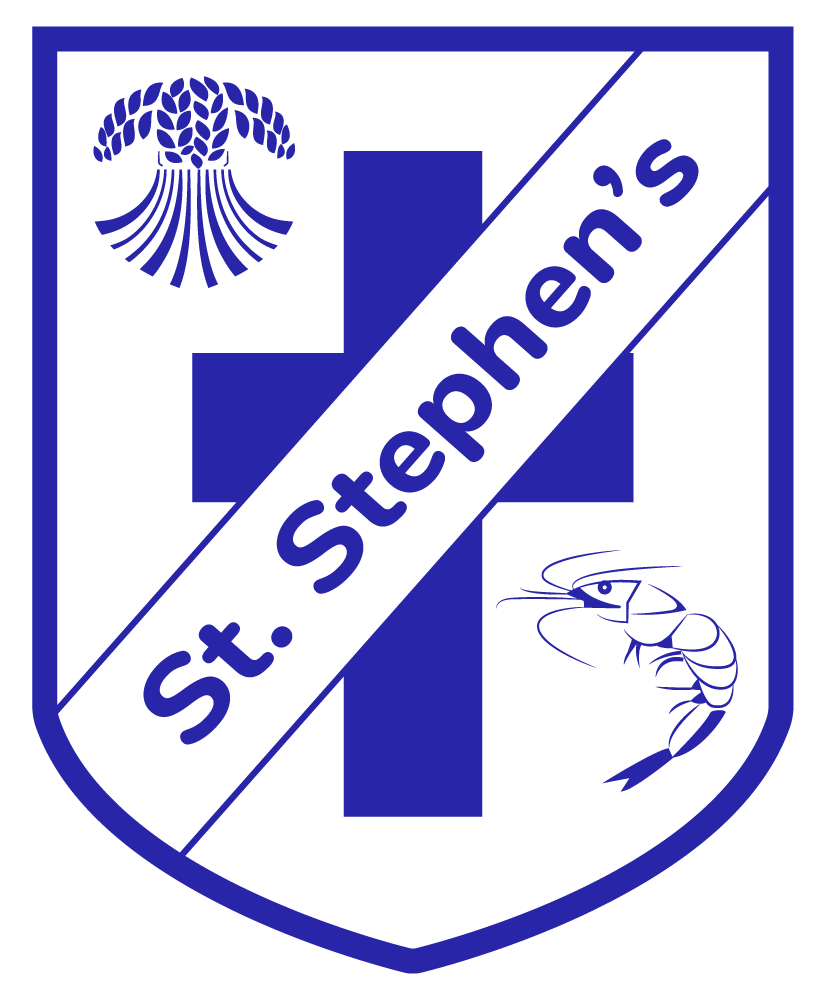 EYFSExpressive Arts & Design – Exploring Media and Materials - Music icalEYFSExpressive Arts & Design – Exploring Media and Materials - Music icalEYFSExpressive Arts & Design – Exploring Media and Materials - Music icalEYFS Development BandsKey Learning VocabularyBirth To Five MattersRange 5• Uses movement and sounds to express experiences, expertise, ideas and feelings • Experiments and creates movement in response to music, stories and ideas • Sings to self and makes up simple songs • Creates sounds, movements, drawings to accompany storiesRange 6 • Initiates new combinations of movements and gestures in order to express and respond to feelings, ideas and experiences • Chooses particular movements, instruments/ sounds, colours and materials for their own imaginative purposes • Uses combinations of art forms, e.g. moving and singing, making and dramatic play, drawing and talking, constructing and mapping • Responds imaginatively to art works and objects, e.g. this music sounds likes dinosaurs, that sculpture is squishy like this [child physically demonstrates], that peg looks like a mouthStatutory Framework Early years Foundation Stage Curriculum 2021Statutory ELG: Being Imaginative and Expressive Children at the expected level of development will: - Invent, adapt and recount narratives and stories with peers and their teacher; - Sing a range of well-known nursery rhymes and songs; - Perform songs, rhymes, poems and stories with others, and – when appropriate – try to move in time with music.Listen to – sounds in the environment, vocal sounds, instrumental sounds, matching, sorting and reproducing sounds. Rhythm – follow steady beat or pulse, follow rhythms and patterns. Movement – in response to music, beat and rhythm. Singing – familiar songs, chants, activities which develop the voice as a sound maker. Making Music – using voice, objects, homemade and real instruments and a range of ICT.Listen, hear, shake, scratchy, soft, sing, like, dislike, instrument, play, loud, quiet, fast, slow, rhyme, story, move, danceRhythm, high, low, sing, dance, pulse, listen, sounds, change, same, different, fast, slow, instrument, voice, spiky, smooth, faster, louder, slower, up, down, beat, rhythm, like/dislike, move, dance, listen